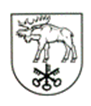 LAZDIJŲ R. ŠEŠTOKŲ MOKYKLOSDIREKTORIUSĮSAKYMASDĖL LAZDIJŲ R. ŠEŠTOKŲ MOKYKLOS 2021-2022 IR 2022-2023 M. M. PRIEŠMOKYKLINIO, PRADINIO IR PAGRINDINIO UGDYMO PROGRAMŲ UGDYMO PLANŲ 12 ir 14 PRIEDŲ PAKEITIMO2023 m. vasario 17 d. Nr. ŠTMV7-61ŠeštokaiVadovaudamasi Lazdijų r. Šeštokų mokyklos direktoriaus pareigybės aprašymo, patvirtinto Lazdijų rajono savivaldybės mero 2021 m. lapkričio 12 d. potvarkiu Nr. 7V-64 „Dėl Lazdijų rajono savivaldybės biudžetinių įstaigų direktorių pareigybių aprašymų patvirtinimo“, 4.9 papunkčiu,p a k e i č i u Lazdijų r. Šeštokų mokyklos 2021-2022 ir 2022-2023 m. m. priešmokyklinio, pradinio ir pagrindinio ugdymo programų ugdymo planų, patvirtintų Lazdijų r. Šeštokų mokyklos direktoriaus 2021 m. rugpjūčio 31 d. įsakymu Nr. ŠTMV7-156 „Dėl 2021-2022 ir 2022-2023 m. m. priešmokyklinio, pradinio ir pagrindinio ugdymo programų ugdymo planų tvirtinimo“, 12 ir 14 priedus (pridedama).Direktorė							Alma Burbaitė